PRE WWII Map Activity                              Name: ______________________________________INSTRUCTIONS: Using the map on p.799 of your textbook, label and color-code the countries according to style of government in the above map.  Remember to create a key indicating the meaning of each color.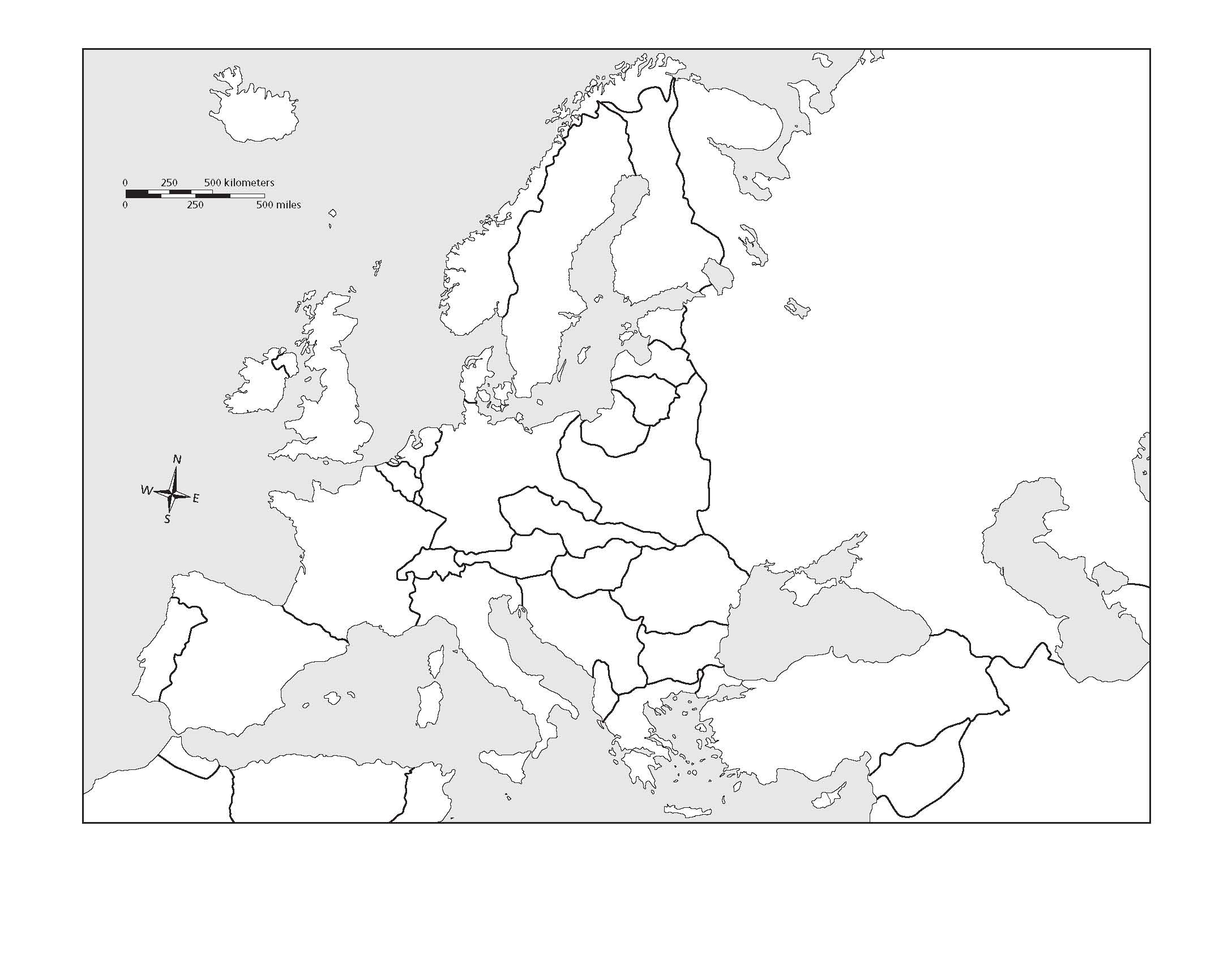 